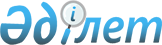 О внесении изменений в решение Теректинского районного маслихата от 30 марта 2018 года № 20-3 "Об утверждении Методики оценки деятельности административных государственных служащих корпуса "Б" государственного учреждения "Аппарат Теректинского районного маслихата"
					
			Утративший силу
			
			
		
					Решение Теректинского районного маслихата Западно-Казахстанской области от 5 мая 2022 года № 22-5. Утратило силу решением Теректинского районного маслихата Западно-Казахстанской области от 17 октября 2023 года № 8-2.
      Сноска. Утратило силу решением Теректинского районного маслихата Западно-Казахстанской области от 17.10.2023 № 8-2 (вводится в действие по истечении десяти календарных дней после дня его первого официального опубликования).
      Теректинский районный маслихат РЕШИЛ:
      1. Внести в решение Теректинского районного маслихата "Об утверждении Методики оценки деятельности административных государственных служащих корпуса "Б" государственного учреждения "Аппарат Теректинского районного маслихата" от 30 марта 2018 года № 20-3 (зарегистрировано в Реестре государственной регистрации нормативных правовых актов за № 5145) следующие изменения:
      в приложении к указанному решению:
      в тексте на русском языке пункт 1 изложить в новой редакции, текст на казахском языке не изменяется:
      "1. Настоящая Методика оценки деятельности административных государственных служащих корпуса "Б" государственного учреждения "Аппарат Теректинского районного маслихата" (далее – Методика) разработана в соответствии с пунктом 5 статьи 33 Закона Республики Казахстан от 23 ноября 2015 года "О государственной службе Республики Казахстан", приказом Председателя Агентства Республики Казахстан по делам государственной службы и противодействию коррупции от 16 января 2018 года №13 "О некоторых вопросах оценки деятельности административных государственных служащих" (зарегистрирован в Министерстве юстиции Республики Казахстан 1 февраля 2018 года № 16299) и определяет порядок оценки деятельности административных государственных служащих корпуса "Б" государственного учреждения "Аппарат Теректинского районного маслихата" (далее – служащие корпуса "Б").";
      пункт 5 изложить в новой редакции:
      "5. Для проведения оценки должностным лицом, имеющим право назначения на государственную должность и освобождения от государственной должности служащего корпуса "Б" (далее – уполномоченное лицо), создается Комиссия по оценке (далее – Комиссия), рабочим органом которой является главный специалист, на которого возложено исполнение обязанностей службы управления персоналом (кадровой службой) государственного учреждения "Аппарат Теректинского районного маслихата" (далее - главный специалист).
      Состав Комиссии определяется уполномоченным лицом. Количество членов Комиссии составляет не менее 5 человек.";
      пункт 10 изложить в новой редакции:
      "10. После формирования индивидуального плана работы, с соответствующими КЦИ, он вносится на рассмотрение вышестоящему руководителю для утверждения.
      В случае если непосредственным руководителем служащего корпуса "Б" является первый руководитель государственного органа, индивидуальный план работы утверждается данным должностным лицом.";
      пункт 40 изложить в новой редакции:
      "40. Ознакомление служащего корпуса "Б" с результатами оценки осуществляется в письменной форме. В случае отказа служащего от ознакомления, составляется акт в произвольной форме, который подписывается главным специалистом и двумя другими служащими государственного органа.
      При этом служащим, отказавшимся от ознакомления, результаты оценки направляются посредством интранет - портала государственных органов и/или единой автоматизированной базы данных (информационной системы) по персоналу государственной службы либо системы электронного документооборота в сроки, указанные в пункте 39 настоящей Методики.";
      пункт 41 исключить.
      2. Контроль за исполнением настоящего решения возложить на руководителя аппарата Теректинского районного маслихата (Б.Кенжегулов).
      3. Настоящее решение вводится в действие по истечении десяти календарных дней после дня его первого официального опубликования.
					© 2012. РГП на ПХВ «Институт законодательства и правовой информации Республики Казахстан» Министерства юстиции Республики Казахстан
				
      Секретарь Теректинского районного маслихата

А. Нургалиев
